ХАРКІВСЬКА ЗАГАЛЬНООСВІТНЯШКОЛА І СТУПЕНЯ № 176ХАРКІВСЬКОЇ  МІСЬКОЇ  РАДИХАРКІВСЬКОЇ ОБЛАСТІНАКАЗ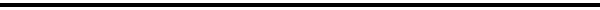 20.08.2019										№				  Про посилення профілактичної роботищодо запобігання нещасним випадкамз учнями  закладу освітиу 2019/2020 навчальному роціНа  виконання наказу Департаменту освіти Харківської міської ради від 14.08.2019 № 210, наказу Управління освіти адміністрації  Шевченківського району від 19.08.2019 № 162 «Про посилення профілактичної роботи щодо запобігання нещасних випадкам з учнями та вихованцями закладів освіти Шевченківського району м. Харкова у 2019/2020 навчальному році», з метою організації роботи, спрямованої на запобігання дитячому травматизму у 2019/2020 навчальному році,НАКАЗУЮ:Призначити відповідальною за роботу щодо запобігання всім видам дитячого травматизму заступника директора з навчально-виховної роботи Одринську О.П.Заступнику директора з навчально-виховної роботи Одринській О.П.Забезпечити проведення інструктажів з безпеки життєдіяльності та бесід з безпечної поведінки для учасників освітнього процесу.                                                Упродовж 2018/2019 навчального рокуЗабезпечувати виконання вимог нормативно-правових актів з питань безпеки життєдіяльності учасників освітнього процесу.                                                                                                               Постійно Порушувати клопотання про притягнення до відповідальності винних посадових осіб за допущення нещасних випадків з дітьми під час освітнього процесу.                                                                              У разі нещасного випадку Розробити і затвердити дієві плани-графіки чергування адміністрації закладу освіти та педагогічних працівників на травмонебезпечних ділянках (сходи, вестибюль, їдальня тощо).                                                                                                 До 01.09.2018Видавати накази по закладу загальної середньої освіти щодо запобігання нещасним випадкам під час канікул.                                                                        Жовтень, грудень 2018 року,                                                                   березень, травень 2019 рокуЗабезпечувати проведення профілактичної, зокрема роз'яснювальної, роботи з учнями, їхніми батьками та працівниками  закладу освіти щодо поведінки в разі виникнення ситуацій, які загрожують безпеці та здоров’ю дітей і працівників.                                                                                                           ПостійноКласним керівникам: Провести бесіди щодо безпеки  життєдіяльності учнів із залученням відповідних фахівців. 03.09.2018На батьківських зборах проводити бесіди з питань запобігання усіх видів дитячого травматизму, попередити батьків про пильність та необхідність посилення контролю з їхнього боку  за дітьми у вільний час.                                                                  Упродовж 2018/2019 навчального року Оновити куточки з безпеки життєдіяльності та запобігання різним видам травматизму.                                                                                             До 04.09.2018Педагогу-організатору Кашпур Л.В.: Оновити  план-схему безпечного руху до навчального закладу.                  До 04.09.2018Сергєєвій Н.П.:Забезпечувати змістовні наповнення та функціонування розділу сайту закладу освіти із питань запобігання дитячому травматизму.                                          Упродовж 2018/2019 навчального рокуЗавгоспу школи Ситнику С.О.:Посилити пропускний режим при вході і в’їзді на територію закладу, пильнувати системи сигналізації.                                                   Упродовж 2018/2019 навчального рокуСергєєвій Н.П. розмістити цей наказ на сайті школи.Контроль за виконанням даного наказу залишаю за собою.Директор школи					І.О.ПетренкоЗ наказом ознайомлені:Петренко І.О.